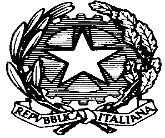 ISTITUTO COMPRENSIVO STATALEScuola Infanzia, Primaria e Secondaria I Grado87010 TERRANOVA DA SIBARI (CS)Tel. 0981/957354 - FAX 0981/955092 – Via Orto S.  Antonio Cod. Fisc.: 94006030780 – Cod. Mecc.:CSIC842008Verbale n°    GLO   AlunnIl giorno   del mese di         dell’anno alle ore      nei locali si è riunito il GLOErano presenti:Per :Per la famiglia:Per  :    Il responsabile dichiarata aperta la seduta, ha dato inizio alla trattazione del     seguente O.d.G.-  -  Dalla discussione degli argomenti di cui all’O.d.G. è emerso quanto segue: Tutti i componenti del GLO concordano, la seduta si scioglie alle ore  Data                                                           Firma